FörsäkringstagareFordon	Personskada	VittnenFörare – om annan än försäkringstagarenNär och var hände olyckanSingelolycka – vad har hänt?Vilka skador uppkom på fordonetBeskriv omfattning och var på fordonet skadorna finns:FörsäkringstagareAnmälan gjord avTrafikolycka med flera fordon inblandadeFordon A	Omständigheter 	   Fordon BBocka för det gällande alternativetOm annat körkort än svenskt, bifoga kopia. 	        Om annat körkort än svenskt, bifoga kopia. Gäller skadan EU-moped, bifoga kopia på förarbevis	Gäller skadan EU-moped, bifoga kopia på förarbevisSkiss över olycksplatsenUnderskrift förare A	Underskrift förare BHändelseförlopp (texta tydligt)FörsäkringstagareVittnenPersonskadorMateriella skador, t ex annat fordon, staket, lyktstolpe, etcAnmälan mailas till: bilskador@brunskogs.se 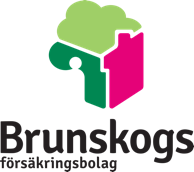 Per post: Eir Försäkring, Box 3132, 103 62 Stockholm 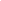 Brunskogs BilförsäkringTelefon: 08-520 276 41bilskador@brunskogs.se Adress: Eir Försäkring, Box 3132, 103 62 StockholmMotorfordonsförsäkringSkadeanmälanAnmälan mailas till: bilskador@brunskogs.se Namn: Personnummer:Telefon dagtid (inkl. riktnummer):Adress:Telefon bostaden (inkl. riktnummer):Postnummer och ort:Mobiltelefon:Jag vill ha besked via E-post, min E-post adress är:Redovisningsskyldig för moms:  Ja             NejRegistreringsnummer:Mätarställning i kilometer:Uppkom personskada vid olyckan:  Ja              NejFinns vittnen till händelsen:  Ja               NejVid personskada – Ange den/de skadades personnummer och skadans art här:Vid personskada – Ange den/de skadades personnummer och skadans art här:Vid personskada – Ange den/de skadades personnummer och skadans art här:Om ja – Ange namn, adress och telefonnummer:Namn:Personnummer:Telefon dagtid (inkl. riktnummer):Adress:Postnummer och ort:Postnummer och ort:Mobiltelefon:Datum och klockslag:Plats (gata, väg, område, ort etc.)Djurkollsion – ange vilket slags djurAnnan skadehändelse:  Skadegörelse             Kollision med:                                                          Annat:Beskriv kort händelsen här:Beskriv kort händelsen här:Har bärgare anlitats? Ja	   NejOm ja, vilken bärgare (företagets namn och telefonnummer)Är fordonet på verkstaden? Ja	   NejOm ja, vilken verkstad (företagets namn och telefonnummer)Är händelsen polisanmäld? Ja	   NejOm ja, till polisen i:Var polisen på plats? Ja	   NejHar utandningsprov tagits på föraren? Om ja Positivt	   NegativtHar blodprov tagits på föraren? Om ja Positivt	   NegativtHar bärgare anlitats?  Fordonsägaren	   Föraren	  Annan, ange namn och telefonnummer nedanHar bärgare anlitats?  Fordonsägaren	   Föraren	  Annan, ange namn och telefonnummer nedanNamn:Telefon dagtid (inkl. riktnummer):Telefon bostaden (inkl. riktnummer):Datum och klockslag: Plats (gata, väg, område, ort etc.)Ägarens namn:Stod parkerad / StillaÄgarens namn:Person- eller organisationsnummer:Lämnad parkeringsplats / Öppnade dörrPerson- eller organisationsnummer:Adress:Parkerade vid trottoar / vägkantAdress:Postadress:Körde ut från parkeringsområde, tomt eller liknande.Postadress:Telefon (dagtid):Körde in till parkeringsområde, tomt eller liknandeTelefon (dagtid):E-post:Körde in i rondellE-post:Försäkringsbolag:Körde i rondellFörsäkringsbolag:Momspliktig Ja	   NejKörde på bakifrån vid körning i samma fil och åt samma hållMomspliktig Ja	   NejFordonets reg nr:Körde åt samma håll men i annan filFordonets reg nr:Fabrikat/modell:Bytte filFabrikat/modell:Försäkringsnummer:Körde omFörsäkringsnummer:Förarens namn (om annan än ägaren):Svängde högerFörarens namn (om annan än ägaren):Personnummer:Svängde vänsterPersonnummer:AdressBackadeAdressPostadressInkräktade på vägbana reserverad för mötande trafikPostadressTelefon (dagtid)Kom från höger i korsningTelefon (dagtid)E-postLämnade inte företräde enligt vägmärke / trafiksignalE-postVisa kollisionspunkten med pil (fordon A och fordon B)	A	BRita tydligt och ange: gator och vägar med namn, fordonets position vid skadetillfället, färdriktning med pil, vägmärken Ange gärna om någon av förarna körde på huvudled.Rita tydligt och ange: gator och vägar med namn, fordonets position vid skadetillfället, färdriktning med pil, vägmärken Ange gärna om någon av förarna körde på huvudled.Visa kollisionspunkten med pil (fordon A och fordon B)	A	BSynliga skador Fordon ASynliga skador Fordon BVem anser ni vara vållande och varför? Ert fordons hastighet då faran upptäcktesFordonets hastighet vid kollisionenGällande hastighetsbegränsningVägens bredd i meterVägens bredd i meterVäglag? Torrt Vått Snö IsLjusförhållanden  Dagsljus Skymning  MörkerLjusförhållanden  Dagsljus Skymning  MörkerGatu eller vägbelysning Tänd Släckt SaknasGatu eller vägbelysning Tänd Släckt SaknasFordonets belysning Helljus Halvljus VarselljusFordonets belysning Helljus Halvljus VarselljusAvstånd från ert fordon till kollisionsplatsen när motparten upptäcktesAvstånd från ert fordon till kollisionsplatsen när motparten upptäcktesAvstånd till höger vägkant Avstånd till höger vägkant Antal personer i egna fordonet Antal personer i egna fordonet Står fordonet på verkstad? Om ja vilken?    Nej            Ja, den står på:Står fordonet på verkstad? Om ja vilken?    Nej            Ja, den står på:Namn:Namn:Adress:Adress:Postadress:Postadress:Telefon (dagtid):Telefon (dagtid):E-post:E-post:Namn, adress och telefon:Personnummer:Skadans art:Namn, adress och telefon:Personnummer:Skadans art:Namn, adress och telefon:Personnummer:Skadans art:Förarens underskriftFörsäkringstagarens underskriftOrt och datumOrt och datumÄgarens namn, adress och telefon:Skadans art och omfattning: